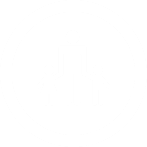 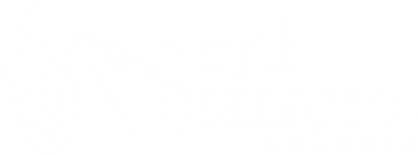 Businesses that intend to employ school-aged children must apply to us for a child employment permit before the children can be employed. This is governed by the Children and Young Persons Acts 1933, 1963 Education Act 1996 The Children (Protection at Work) Regulations 1998, 2000 and The Children (Protection at Work) Regulations (No. 2) 2000.This form must be completed by the child’s parent(s)/carer(s) and prospective employer.The employer should return the completed form by email or post to the addresses below. Please contact us if you have anything you’d like to discuss relating to your application.email: CSHub@n-somerset.gov.uk.ukpost: North Somerset Council Child Employment and Licensing team, Town Hall, Second Floor C2-19, Walliscote Grove Road, Weston-super-Mare, BS23 1UJtelephone: 01934 426 7551. To be completed by parent or carer2. To be completed by the employerChildren are only permitted to work a maximum of 12 hours per week during term time.No child of any age may work more than four hours in any day without a rest break of one hour. Children must have a break during the school holidays of two consecutive weeks in each year.I confirm that I have complied with the Health and Safety (Young Persons) Regulations 1997, and that a risk assessment has been carried out for the duties required for this employment.For office use onlyNorth Somerset Council bylaws as amendedProhibited employmentNo child of any age may be employed:in a cinema, theatre, discotheque, dance hall or night club, except in connection with a performance given entirely by children (except where children are licensed by this authority to take part in performances)to sell or deliver alcohol, except in sealed containersto deliver milkto deliver fuel oilsin a commercial kitchento collect or sort refusein any work which is more than three metres above ground level or, in the case of internal work, more than three metres above floor levelin employment involving harmful exposure to physical, biological or chemical agentsto collect money or to sell or canvass door to doorin work involving exposure to adult material or in situations which are for this reason otherwise unsuitable for childrenin telephone salesin any slaughterhouse or in that part of any butcher’s shop or other premises connected with the killing of livestock, butchery, or the preparation of carcasses or meat for saleas an attendant or assistant in a fairground or amusement arcade or in any other premises used for the purpose of public amusement by means of automatic machines, games of chance or skill or similar devicesin the personal care of residents of any residential care home or nursing homeEmployment before schoolSubject to the other provisions of these byelaws, children may be employed for up to one hour before the commencement of school hours on any day on which they are required to attend school.Additional condition: No child may be employed in any work out of doors unless wearing suitable clothes and shoes.Permitted employment of children aged 14 and overA child aged 14 or over may be employed only in light work.Permitted employment of children aged 13A child aged 13 may not be employed, except in light work, in one or more of the following specified categories:delivery of newspapers, journals and other printed materialhairdressing salonsshop work, including shelf stackingoffice workcar washing by hand in a private residential settingin a cafe or restaurantin riding stablesdomestic work in hotels and other establishments offering accommodationlight agricultural or horticultural work (only for child’s own parents)Notification of employment and employment permitsWithin one week of employing a child, the employer must send to the authority written notification stating:her/his own name and addressthe name, address and date of birth of the childthe hours and days on which the child is to be employed, the occupation in which the child is to be employed, details of the task involved and, if different from above, the place of employmenta statement of the child’s fitness to work, and of approval for the child to be employed, completed by the child’s parentdetails of the school at which the child is a registered pupila statement to the effect that an appropriate risk assessment has been carried out by the employerThe local authority will issue a child with an employment permit on receipt of a notification, where it is satisfied that:the proposed employment is lawfulthe child’s health, welfare or ability to take full advantage of her/his education would not be jeopardised, andthe child is fit to undertake the work for which s/he is to be employedBefore issuing an employment permit a local authority may require a child to have a medical examination. The employment permit will state:the name, address and date of birth of the childthe hours and days on which the child is to be employed, the occupation in which the child is to be employed, details of the task involved and the place of employmentA child may be employed only in accordance with the details shown on her/his employment permit. A local authority may amend a child’s employment permit from time to time on the application of an employer. The local authority may at any time revoke a child’s employment permit if it has reasonable grounds to believe:that the child is being unlawfully employed, orthat her/his health, welfare or ability to take advantage of her/his education are suffering or likely to suffer as a result of the employmentThe employer must produce the child’s employment permit for inspection when required to do so by an authorised officer of the authority or a police officer.Child’s full name Child’s date of birthParent/carer’s full nameAddressPostcodeTelephone numberEmail addressI confirm that the date of birth of the child named on this form is correct and I consent to this employment for which they are medically fit and able to undertake the duties.I confirm that the date of birth of the child named on this form is correct and I consent to this employment for which they are medically fit and able to undertake the duties.I confirm that the date of birth of the child named on this form is correct and I consent to this employment for which they are medically fit and able to undertake the duties.I confirm that the date of birth of the child named on this form is correct and I consent to this employment for which they are medically fit and able to undertake the duties.I confirm that the date of birth of the child named on this form is correct and I consent to this employment for which they are medically fit and able to undertake the duties.SignatureDateDoes your child have another job? If yes, please provide the following information:Does your child have another job? If yes, please provide the following information:Does your child have another job? If yes, please provide the following information:Does your child have another job? If yes, please provide the following information:Does your child have another job? If yes, please provide the following information:Name of employerNumber of hours workedNumber of hours workedFull name of employerCompany name(if different from above)AddressPostcodeTelephone numberEmail addressNature of businessNature of child’s employmentPlace of child’s employmentDays and hours of employment, tick boxes as requiredDays and hours of employment, tick boxes as requiredmaximum hours allowedmaximum hours allowedDays and hours of employment, tick boxes as requiredDays and hours of employment, tick boxes as requiredages 13-14ages 15-16on school days between 7am and start of school (maximum one hour) or the close of school and 7pm22on Saturdays between 7am and 7pm58on Sundays between 7am and 7pm     22during school holidays between 7am and 7pm (Saturday hours apply Monday to Saturday in school holidays)25per week35per weekSignatureDateDoB checkedAttendanceAuthorisedNot authorisedComments